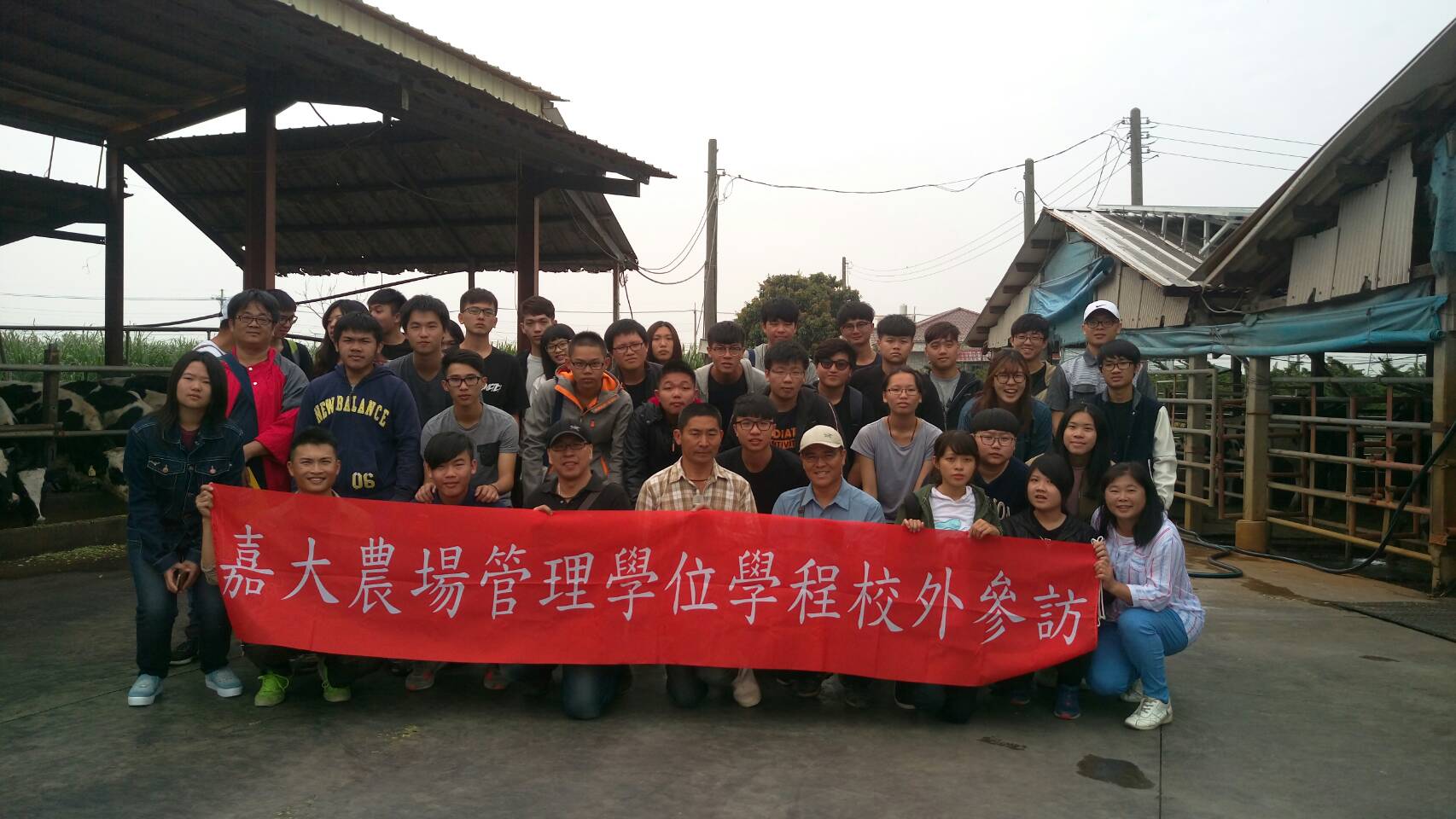 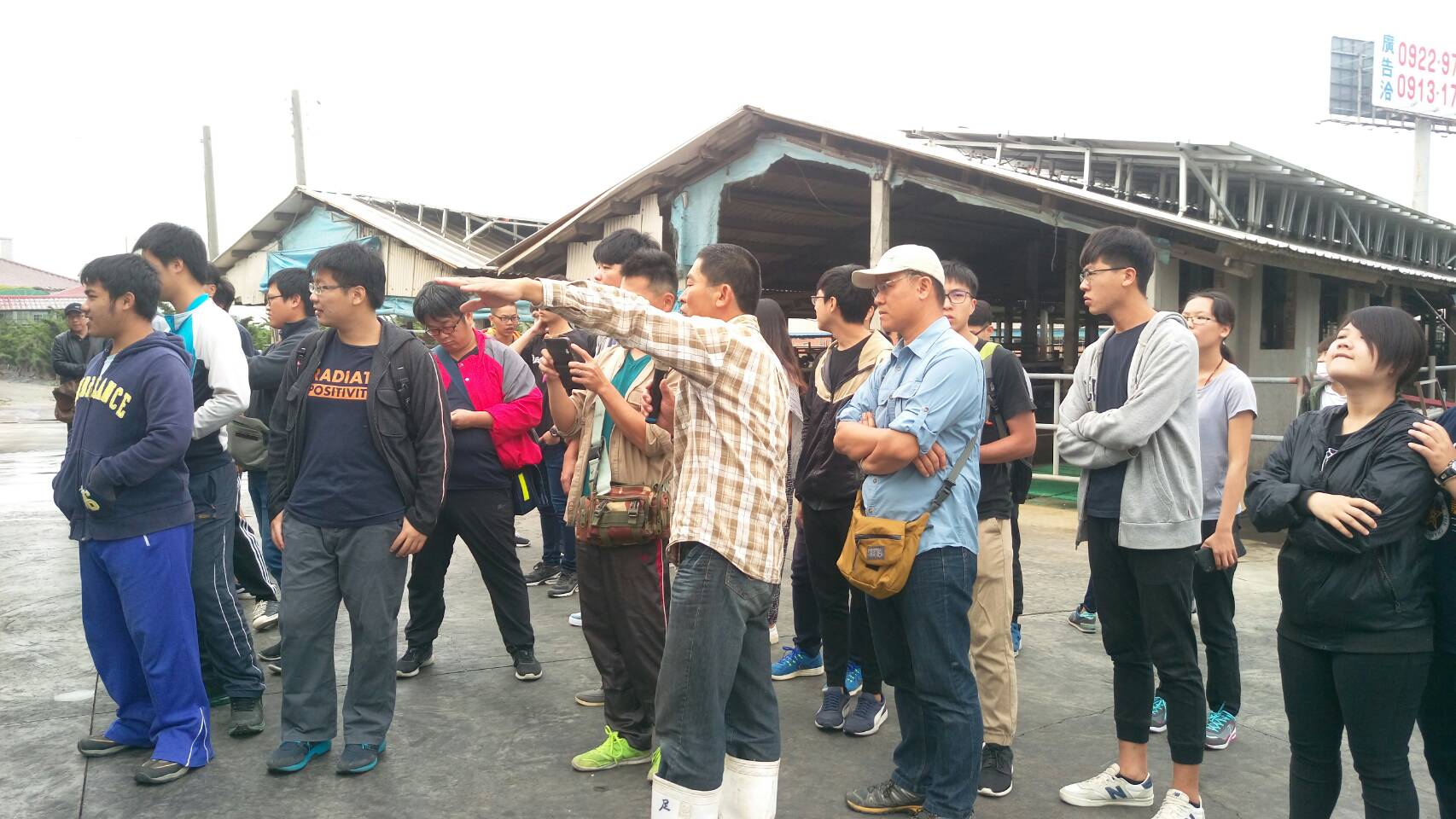 106.4.6簡鼎足畜牧場參訪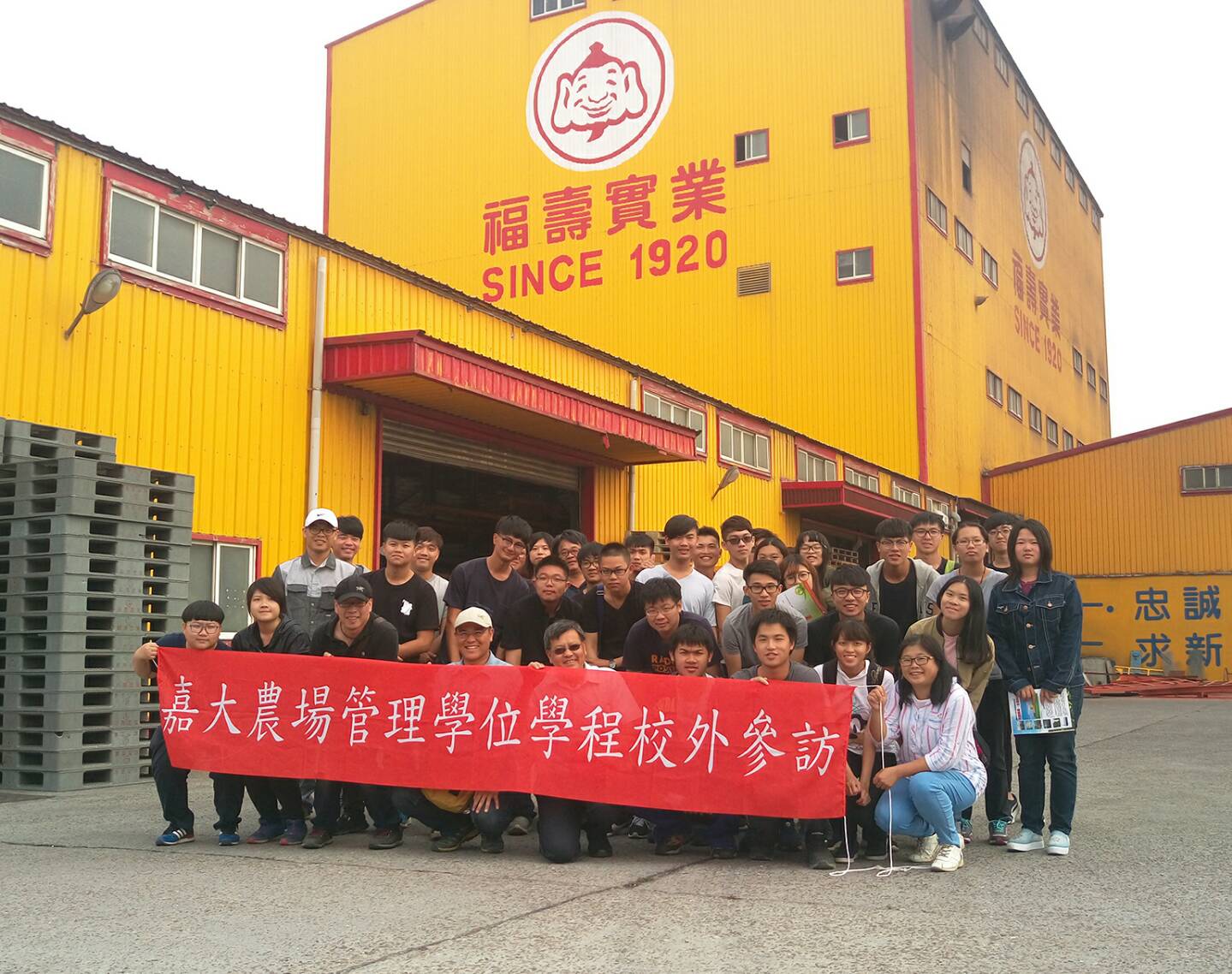 106.4.6福壽實業參訪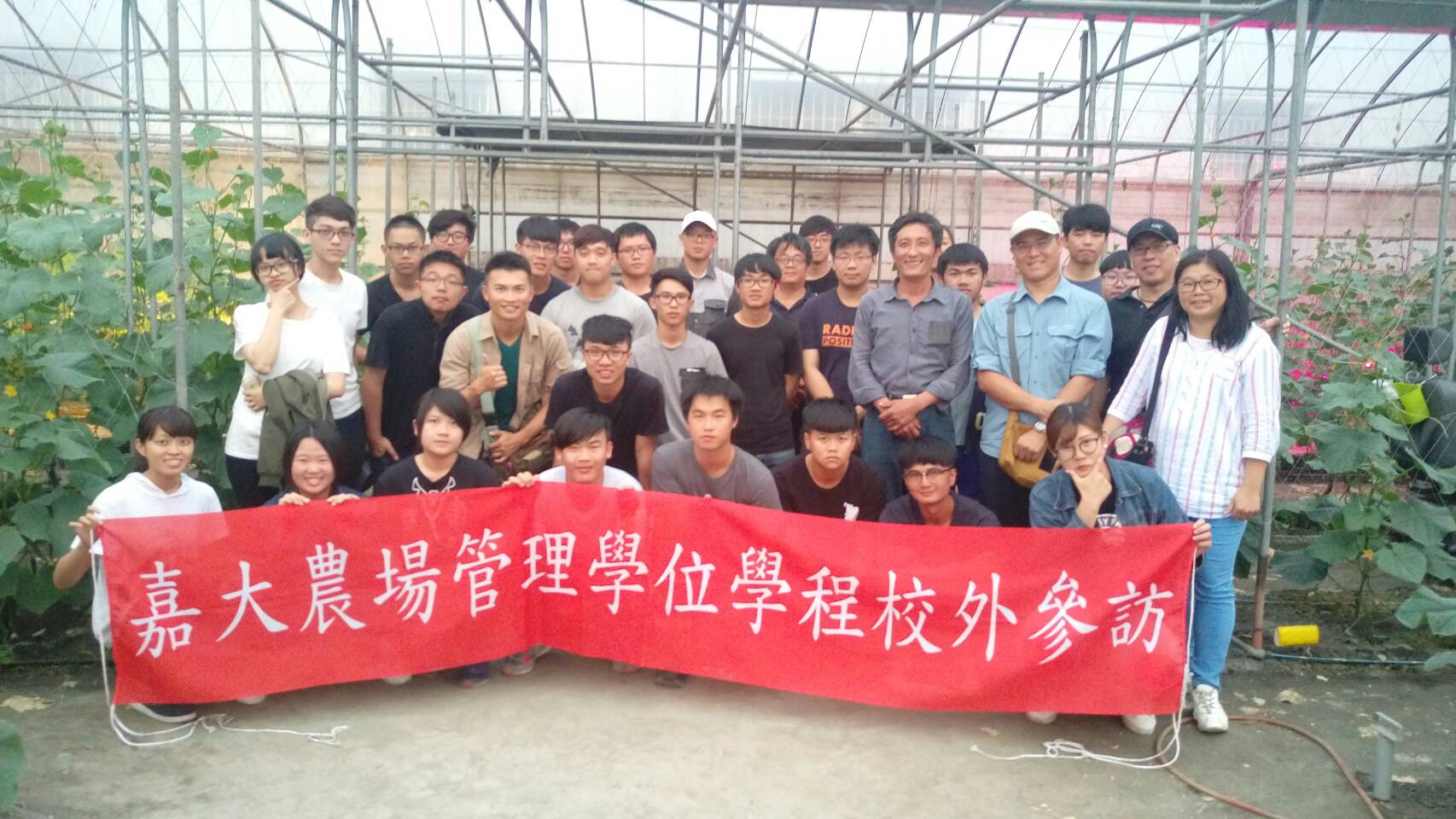 106.4.6平安田園農場參訪